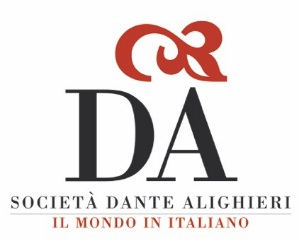 Dante Italian Language School in VancouverPLIDA B1 Corso Preparatorio Registration FormInstructions: Please fill out this form and send it back to the Dante Italian Language School in Vancouver by email info@dantesocietybc.ca For payments, please send your e-transfer to (the same address):Dante Society of British Columbia: info@dantesocietybc.ca Thank you!First Name(s):   			Last Name:   Gender:  	Male  		Female Home address:   City:   							Postal Code:   Phone #:   					Email:I am interested in receiving the Dante Alighieri Society of BC’s newsletter: Yes   No Do you meet the minimum level (Intermediate 1) required to register in the class?*Yes  	No Have you completed an Italian course with our school before:    Yes  	No Last level taken:					When? (Month/Year):*If unsure please contact us at info@dantesocietybc.ca.